Отчет о результатах самообследования муниципального учреждения дополнительного образования «Ювента»за 2019 год.Введение.Самообследование муниципального учреждения дополнительного образования «Ювента» (далее Учреждения) проводится в соответствии с: - Законом Российской Федерации «Об образовании в Российской Федерации» от 29.12.2012 г. № 237-ФЗ; - Приказом Министерства образования и науки РФ от 14 июня 2013 г. № 462. «Об утверждении «Порядка проведения самообследования образовательной организацией»; - Положением муниципального учреждения дополнительного образования «Ювента» «О проведении самообследования». - Приказом «О проведении процедуры самообследования» от 07.02.2020 г № 13б-01-04. Общие сведения об образовательном учреждении.Муниципальное образовательное учреждение дополнительного образования детей Центр внешкольной работы «Ювента» было образовано в 1990 году, а в 2015 году произошла реорганизация учреждения путем присоединения к нему МОУ ДОД ЦРТДиЮ «Романтик» и МОУ ДОД ЦДТ и переименование учреждения в муниципальное учреждение дополнительного образования «Ювента» (далее Учреждение).Полное наименование: муниципальное учреждение дополнительного образования «Ювента»Краткое наименование: МУ ДО «Ювента»Местонахождение учреждения:- фактический адрес:ул. Строителей, дом 34, город Переславль-Залесский, Ярославская область, 152025, Российская Федерация; тел: 8-901-05-902-70ул. Пушкина, дом 11, город Переславль-Залесский, Ярославская область, 152023, Российская Федерация; тел: 8-901-05-240-90- юридический адрес:ул. Строителей, дом 34, город Переславль-Залесский, Ярославская область, 152025, Российская Федерация, тел: 8-901-05-902-70Учредитель: муниципальное образование, городской округ, город Переславль-ЗалесскийОрганизационно-правовая форма: бюджетное учреждениеТип: организация дополнительного образования. МУ ДО «Ювента» имеет бессрочную лицензию на ведение образовательной деятельности (рег.номер №494\15 от 29.12.2015г., серия 76Л02 № 0000749)Электронный адрес:  yuventa.mudo@yandex.ruСайт учреждения: http://yuventa-prs.edu.yar.ruВид деятельности образовательного учреждения:реализация дополнительных общеобразовательных общеразвивающих программ по следующим направленностям: художественной, физкультурно-спортивной, естественнонаучной, социально-педагогической.Учреждение имеет 2 фактических адреса: ул. Строителей, 34 и ул. Пушкина,11. Оба помещения находятся в жилых домах и расположены на полярных полюсах города. Сравнительно небольшая площадь помещений и значительная удаленность некоторых общеобразовательных учреждений от центра города потребовали решения вопросов, связанных с работой педагогов дополнительного образования на базе других образовательных учреждений. В 2019 году педагоги МУ ДО «Ювента» работали на базах МОУ «СШ №1», «СШ №2», «СШ №4», ООО КЦ «Славич», «СШ №9 ».Режим работы Учреждения  с 08.00 до 20.00, без выходных дней.В отчетном периоде произошла смена руководителя – с 02.09.2019года директором МУ ДО «Ювента» является  Клюева Лариса Орестовна. Учреждение действует на основании Устава.Кроме этого, нормативными актами учреждения являются- решения (приказы) Учредителя; - приказы (распоряжения) директора; - внутренние локальные акты; - трудовые договоры; - должностные инструкции работников.       Локальные акты учреждения регламентируют деятельность органов управления учреждением, образовательный процесс, взаимоотношения участников образовательного процесса, трудовые отношения в коллективе.Вывод: Учреждение располагает необходимыми организационно-правовыми документами для ведения образовательной деятельности.2. Структура системы управления МУДО  «Ювента» Структура Учреждения включает в себя основной отдел, деятельность которого адресована обучающимся дошкольного, младшего школьного, среднего и старшего школьного возраста.Коллегиальными органами управления Центра являются: - Педагогический совет; - Общее собрание трудового коллектива.Полномочия органов управления, права и обязанности его членов закреплены Положениями, одобрены собранием трудового коллектива и утверждены директором. Административное руководство осуществляется директором и заместителем по учебно-воспитательной работе, педагогами-организаторами.В деловой коммуникации администрация Учреждения активно пользуется информационно-коммуникативными технологиями. Выводы. Система управления эффективна для обеспечения выполнения функций Учреждения в сфере дополнительного образования детей и работе с молодежью.3. Кадровое обеспечение  МУДО «Ювента»Общая численность педагогических  работников на 31.12.2019  составила 23 человека, из них:12 педагогов – основные сотрудники; 9 педагогов  – внешние совместители; 2 – педагога-организатора.По уровню образования:с высшим педагогическим образованием - 11 человек,со средним профессиональным - 6 человек.Численность педагогических работников, имеющих квалификационную категорию 18 человек, из них:высшая - 8 человек,первая - 10 человек.Численность педагогических, стаж которых составляет:до 5 лет - 1 человек,свыше 30 лет - 13 человек.Численность педагогических работниковв возрасте до 30 лет - 2 человека,от 55 лет - 10 человек  За отчетный период аттестацию прошли 3 педагога дополнительного образования:- Прохорова Ольга Владимировна – была аттестована на соответствие занимаемой должности;- Вострых Ольга Ивановна – была аттестована на первую категорию;- Аляскина Елена Владимировна – была аттестована на высшую категорию.   За отчетный период дополнительное обучение и краткосрочные курсы прошли следующие педагоги:- Кочеткова Ирина Евгеньевна  по теме « Art-терапия средствами танцевального искусства»;- Александрова Алёна Олеговна по теме «Актуальные тенденции в дополнительном образовании» и « Причинно-следственная связь движения в современном танце»;- Пантелеева Наталья Викторовна  - учебный курс для руководителей и специалистов детских и молодёжных студий.За отчетный период была отмечена деятельность:- педагога дополнительного образования – Крайновой Вероники Александровны  - Почетная грамота Департамента образования Ярославской области от 05.08.2019 г. за достигнутые успехи в обучении детей, творческое отношение к организации и проведение воспитательной работы;- педагога дополнительного образования – Аляскиной Елены Владимировны  - нагрудный знак «Почетный работник воспитания и просвещения Российской Федерации», приказ Минпросвещения России от 09.12.2019 г №153/н;- педагога дополнительного образования – Пантелеевой Натальи Викторовны – диплом лауреата областной премии им. Е.М. Стомпелева, за творческий проект «Современная русская литература на любительской сцене»;- педагога дополнительного образования – Уткиной Веры Владимировны – Почетная грамота Министерства просвещения РФ, за добросовестный труд, достижения и заслуга в сфере образования, приказ Минпросвещения России от 09.12.2019 г №153/н;- педагога дополнительного образования – Пантелеевой Натальи Викторовны – благодарственное письмо Управления образования Администрации г. Переславля-Залесского за высокие результаты обучающихся в творческих конкурсах и фестивалях разного уровня, неисчерпаемый педагогический талант, многолетний кропотливый труд и большой личный вклад в развитие, и воспитание обучающихся;- педагога дополнительного образования – Пантелеевой Натальи Викторовны – сертификат обладателя единовременной поощрительной премии Главы городского округа, как педагога-наставника трех обучающихся, обладателей стипендии Главы городского округа город Переславль-Залесский «Юные дарования»;- педагога дополнительного образования – Пантелеевой Натальи Викторовны – благодарность от МУК «Городское библиотечное объединение» за участие в ежегодной Всероссийской социально-культурной акции в поддержку чтения «Библионочь -2019»;- педагога дополнительного образования – Пантелеевой Натальи Викторовны – благодарственное письмо МУК «Городской библиотеки имени А.Невского» за бесценный творческий вклад в духовно- нравственное воспитание детей, молодежи и всех переславцев;- педагога дополнительного образования – Пантелеевой Натальи  Викторовны – грамота от 90-го межвидового регионального учебного центра Ракетных войск стратегического назначения за активное участие в праздничных мероприятиях, посвященных 100-летию образования войск связи;- педагога дополнительного образования – Уткиной Веры Владимировны - благодарность от МУК «Городское библиотечное объединение» за участие в ежегодной Всероссийской социально-культурной акции в поддержку чтения «Библионочь -2019»;- педагога дополнительного образования – Уткиной Веры Владимировны - благодарственное письмо Управления образования Администрации г. Переславля-Залесского за высокие результаты обучающихся в творческих конкурсах и фестивалях разного уровня, неисчерпаемый педагогический талант, многолетний кропотливый труд и большой личный вклад в развитие и воспитание обучающихся;- педагога дополнительного образования – Уткиной Веры Владимировны – диплом XV Всероссийского фестиваля любительских театров «Действующие лица», за пластическое решение спектакля «Валентинов День»;- педагога дополнительного образования – Уткиной Веры Владимировны – свидетельство участника областного этапа Всероссийского конкурса профессионального мастерства работников сферы дополнительного образования «Сердце отдаю детям»;- педагога дополнительного образования - Александровой Алены Олеговны - благодарственное письмо V Международного фестиваля-конкурса талантов «Новое поколение», за творческие успехи, высокий профессионализм в подготовке конкурсантов;- педагога дополнительного образования - Александровой Алены Олеговны - благодарственное письмо за подготовку детей в фестивале-конкурсе Международного культурно-образовательного проекта «Я МОГУ!»;- педагога дополнительного образования – Аляскиной Елены Владимировны  -  благодарственное письмо международного конкурса «Синяя птица мечты», за мастерство и стремление к продолжению культурных традиций и за подготовку победителей конкурса;- педагога дополнительного образования – Аляскиной Елены Владимировны  -  благодарственное письмо Управления образования Администрации г. Переславля-Залесского за высокие результаты обучающихся в творческих конкурсах и фестивалях разного уровня, неисчерпаемый педагогический талант, многолетний кропотливый труд и большой личный вклад в развитие, и воспитание обучающихся;- педагога дополнительного образования – Аляскиной Елены Владимировны  -  сертификат обладателя единовременной поощрительной премии Главы городского округа, как педагога-наставника одного обучающегося, обладателей стипендии Главы городского округа город Переславль-Залесский «Юные дарования»;- педагога дополнительного образования Кочетковой Ирины Евгеньевны – благодарность за подготовку к конкурсу участников VII Всероссийского грантового хореографического конкурса «Ритмы жизни»;- педагога дополнительного образования Кочетковой Ирины Евгеньевны – благодарность от Международного хореографического фестиваля – конкурса детского и юношеского творчества «Подмастерье», за активное участие в воспитании детей, содействие развитию детского творчества и за подготовку победителей конкурса;- педагога дополнительного образования Кочетковой Ирины Евгеньевны – благодарственное письмо Управления образования Администрации г. Переславля-Залесского за высокие результаты обучающихся в творческих конкурсах и фестивалях разного уровня, неисчерпаемый педагогический талант, многолетний кропотливый труд и большой личный вклад в развитие, и воспитание обучающихся;- педагога дополнительного образования Аксеновой Татьяны Ивановны – благодарственное письмо от УКТМС за активное участие в городском празднике «Масленичные гуляния 2019»;- педагога дополнительного образования Александровой Алены Олеговны – благодарственное письмо Международного фестиваля – конкурса «Золотая Русь» за личный вклад в области творческого развития детей и за подготовку победителей конкурса;-  педагога дополнительного образования Пашлаковой Марины Ивановны – благодарственное письмо Международного конкурса «Славься, Отчество», за вклад в сохранение и развитие лучших традиций культуры нашей страны и подготовку победителей конкурса;-  педагога дополнительного образования Крайновой Вероники Александровны – благодарственное письмо  за отличную подготовку и педагогическое сопровождение участников Международного творческого конкурса «Волшебный мир сказок»;- педагога дополнительного образования Крайновой Вероники Александровны – диплом I степени Всероссийского творческого конкурса ко Дню народного единства «Сила страны в дружбе народов»;- педагога дополнительного образования Вострых Ольги Ивановны - благодарственное письмо Управления образования Администрации г. Переславля-Залесского за высокие результаты обучающихся в творческих конкурсах и фестивалях разного уровня, неисчерпаемый педагогический талант, многолетний кропотливый труд и большой личный вклад в развитие, и воспитание обучающихся;- педагога дополнительного образования Вострых Ольги Ивановны - сертификат обладателя единовременной поощрительной премии Главы городского округа, как педагога-наставника одного обучающегося, обладателей стипендии Главы городского округа город Переславль-Залесский «Юные дарования»;- педагога дополнительного образования Сытовой Екатерины Александровны – благодарственное письмо Международного конкурса «Славься, Отчество», за вклад в сохранение и развитие лучших традиций культуры нашей страны и подготовку победителей конкурса;- педагога дополнительного образования Сытовой Екатерины Александровны – благодарственное письмо от 90-го межвидового регионального учебного центра Ракетных войск стратегического назначения за активное участие в праздничных мероприятиях, направленных на духовно-нравственное и патриотическое воспитание военнослужащих;-  педагога дополнительного образования Пашлаковой Марины Ивановны – благодарственное письмо от 90-го межвидового регионального учебного центра Ракетных войск стратегического назначения за активное участие в праздничных мероприятиях, направленных на духовно-нравственное и патриотическое воспитание военнослужащих;Вывод: квалификация педагогических работников соответствует требованиям. Педагоги постоянно повышают свою квалификацию, проходят обучение, участвуют в семинарах,  принимают участие в конкурсах профессионального мастерства,  в соответствии с требованиями образовательного стандарта ПДО.4. Контингент обучающихсяОбразовательная деятельность в МУ ДО «Ювента» осуществляется по дополнительным общеобразовательным общеразвивающим программам со сроком реализации от 1 года и более, в т.ч. по краткосрочным программам. По состоянию на 31.12.2019 в Учреждении работают 70 групп, в которых обучаются 874 ребёнка от 6 до 17 лет. Приём детей осуществлялся в соответствии с Уставом Учреждения, то есть принимались все дети, желающие заниматься избранным видом творчества, без какого-либо отбора или конкурса. Обучение бесплатное.С учетом интересов и потребностей социума образовательная деятельность реализовалась по 4 направленностям: художественная, физкультурно-спортивная, социально-педагогическая и естественнонаучная. Количество реализуемых дополнительных общеобразовательных общеразвивающих программ ежегодно меняется в соответствии с социальным запросом.Контингент обучающихся:На 31.12 .2019 года составил: 874 человека, из них 291 мальчики, 583 девочки. Возрастной состав:-   в возрасте от 5 до 7 лет - 162 человека,от 7 до 11 лет - 401 человек,от 11-15 лет - 237 человек,от 15-17 лет - 74 человека.	Отмечается снижение контингента детей на аналогичную дату прошлого года на 197 человек (18,4 %) , в связи с увольнением двух педагогов и закрытием нескольких групп.Вывод: среди обучающихся преобладают девочки (67 %) . Наибольшее количество обучающихся приходится возраст 7-11лет. Самое большое количество учеников занимается по программам художественной направленности.5. Организация образовательного процессаОрганизация образовательного процесса в Учреждении  за текущий период определяется годовым календарным учебным графиком, утвержденным директором Учреждения. Специфика образовательного процесса проявляется в том, что он комплексного (многофункционального) типа и ориентирован на:развитие познавательных и творческих способностей;обучение отдельным технологиям или в области предметного знания;оздоровление;социализацию.Образовательный процесс строится на основе:- Свободного выбора дополнительных программ, средств, форм, методов обучения и воспитания.- Личностно-ориентированного подхода в обучении и воспитании.- Ориентации педагога на современные достижения преподаваемого предмета.Годовой календарный учебный график в полном объеме учитывает индивидуальные, возрастные, психофизические особенности обучающихся и отвечает требованиям охраны их жизни и здоровья. Все документы, регламентирующие организацию образовательного процесса, размещены на официальном сайте Учреждения:  http://yuventa-prs.edu.yar.ruНачало учебного года: учебный год в Учреждении начинается 01 сентября текущего года. Окончание учебного года – 31 мая.Продолжительность учебного года – 36 недель. Регламент образовательного процесса определен: - продолжительностью рабочей недели – 5 дней; - продолжительностью учебной недели – 7 дней; - продолжительность одного занятия определяется в соответствии с СанПиН для учреждений дополнительного образования.Программы дополнительного образования детей предполагают следующий режим занятий:I год обучения – от 2 до 5 часов в неделю; II и последующие годы обучения – 2- 6 часов в неделю;После каждого академического часа занятий перемена не менее 10 минут. Во время занятий предусмотрены физкультминутки, которые позволяют обучающимся снять напряжение, переключить своё внимание, формируют основы здорового образа жизни.Занятия проводятся по группам, индивидуально или всем составом объединения. Организация образовательного процесса регламентируется расписанием занятий объединений, утвержденным директором Учреждения. Расписание занятий объединений составляется с учетом наиболее благоприятного режима труда и отдыха обучающихся, их возрастных особенностей и установленных санитарно-гигиенических норм. Начало занятий в 9.00, окончание – 20.00. Комплектование учебных групп на новый учебный год осуществляется с апреля (мая) и заканчивается к 1 сентября, ежегодно. В течение учебного года проводится доукомплектование состава учащихся в соответствии с учебным планом, муниципальным заданием, лицензионными требованиями и настоящими Правилами. В каникулярный период на базе Учреждении организуется оздоровительный лагерь с дневным пребыванием детей. Деятельность лагеря определяется специально разработанной программой.Вывод. Образовательный процесс в учреждении организован оптимально, с учётом всех требований к учреждениям дополнительного образования.6. Материально-техническое обеспечениеИсточником финансирования МУ ДО «Ювента» являются бюджетные средства, согласно субсидии на выполнение муниципального задания и внебюджетные средства. Внебюджетные средства это:– средства от спонсорской помощи;-  родительская плата за пребывание детей в лагере;-  доход за оказанные образовательные услуги (реализация ДООП, за счёт средств ПФДО).С сентября 2019 года более 24% программ в МУ ДО «Ювента» реализуются в рамках системы персонифицированного финансирования с использованием средств сертификатов ПФДО.Материально-техническая база МУ ДО «Ювента» для осуществления образовательной деятельности:Количество зданий для организации учебного процесса – 2.Общая площадь всех помещений – 242 м²;Число классных комнат  - 3;их площадь - 118 м²;Количество договоров с образовательными организациями о безвозмездном временном пользовании помещениями для организации учебного процесса – 5.В учреждении имеется пожарная сигнализация, тревожная кнопка. Учреждение находится под наблюдением вневедомственной охраны. В 2018 году подготовлен и утверждён паспорт комплексной безопасности Учреждения.Ежегодно обновляется паспорт дорожной безопасности. Оборудован информационный стенд, на котором размещен «Уголок безопасности», включающий в себя информацию  по пожарной безопасности, безопасному поведению в чрезвычайных ситуациях, схему безопасного прохода в образовательному учреждению, памятки для обучающихся по безопасному поведению дома, на улице, в общественных местах.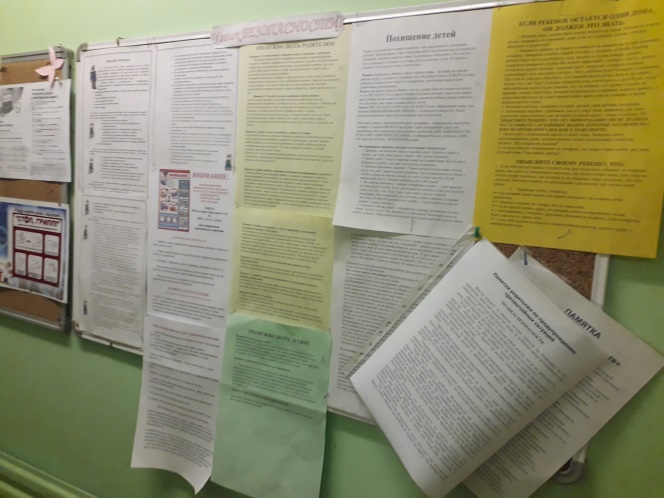 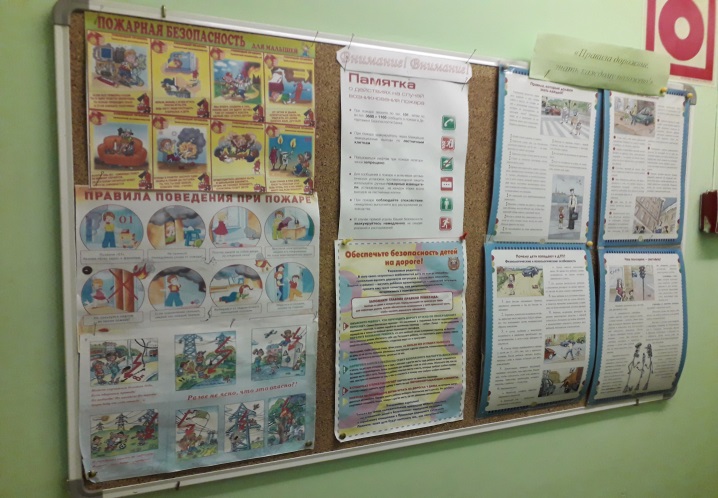 Имеющееся в Учреждении оборудование используется рационально. Все помещения соответствуют нормам СанПиН, требованиям охраны труда для работников и обучающихся, пожарной и электробезопасности.Вывод:	материально-техническая база учреждения находится вудовлетворительном состоянии и соответствует требованиям к оснащению образовательного процесса.7. Характеристика  образовательной деятельностиОбразовательная деятельность Учреждения за отчетный период строилась в соответствии с Образовательной программой учреждения. Образовательная программа ежегодно корректируется на основании муниципального задания со стороны учредителя, социального запроса на дополнительные образовательные услуги, укомплектованности штатов, нормативно - правовой и материально-технической базы Учреждения. Содержание реализуемых общеобразовательных (общеразвивающих) программ ежегодно обновляется в соответствии с действующим законодательством.Образовательная программа Центра ориентирована на осуществление комплексного подхода в организации образовательного процесса в обучении, воспитании и развитии обучающихся. Программы, реализуемые педагогами Учреждения, разработаны на основе нормативных документов, в соответствии с типовыми требованиями, предъявляемыми к дополнительным общеобразовательным программам, с учетом опыта работы, теории и методики педагогики, психологии, гигиены. Данные программы предусматривают: цели и задачи обучения, программный материал по разделам и по годам обучения; средства и формы подготовки обучающихся.Дополнительные общеобразовательные (общеразвивающие) программы обеспечивают строгую последовательность и непрерывность всего образовательновоспитательного процесса, базируясь на следующие методы обучения: упражнение, игра, метод проектов, создание проблемной ситуации, практические методы, методы стимулирования учебной деятельности.Краткое содержание образовательных программ размещено в открытом доступе на официальном сайте Учреждения в разделе «Образование».По состоянию на 31.12.2019 в Учреждении работают 70 групп, из них:естественнонаучной направленности – 7 групп;спортивной направленности – 5 групп;художественной направленности – 45 групп;социально-педагогической – 13групп. По срокам реализации программ дополнительного образования, реализуемых  Учреждением, распределяются следующим образом:- длительностью 1 год – 7 программ;- длительностью 2 года – 14 программ;- длительностью 3 года – 8 программ;- длительностью 4 года – 2 программы;- длительностью 5 лет – 1 программа;- длительностью 7 лет – 1 программа;В массовых мероприятиях Учреждения приняли участие 2212 человека, из них на муниципальном уровне - 1635 человек, на региональном уровне - 103 человека, на межрегиональном - 34 человека, на федеральном - 212 человек, на международном - 228 человек. Из них победителями и призёрами стали 651 человек, из них: на муниципальном уровне - 101 человек, на региональном - 91 человек, на межрегиональном - 34 человека, на федеральном - 212 человек, на международном - 213 человек.Проектной деятельностью в течение учебного года занимались 195 человек.Учреждением проведено 26 массовых мероприятий муниципального уровня.Вывод: - Все программы соответствуют «Примерным требованиям к содержанию и оформлению образовательных программ дополнительного образования детей», а также требованиям, предъявляемым к образовательным программам, реализуемым в рамках ПФДО;- Все реализуемые программы являются модифицированными и предусматривают выполнение обучающих, развивающих и воспитательных функций.- Наиболее востребованными являются программы длительностью от 1 года до 3хлет;8. Общая оценка результативности и эффективности деятельности ОУАнализ удовлетворенности образовательными услугами:МУ ДО «Ювента» выполняет муниципальный заказ через успешное выполнение следующих функций:воспитаниеобучениесохранение здоровья, оздоровлениесоциальная поддержка и защита прав ребенкаорганизация досуга детей и подростковНа основании данных анкетирования удовлетворённость образовательными услугами участников образовательного процесса составила 91 %.Для достижения обозначенной цели развития учреждения руководителем были поставлены и решались следующие задачи:1. В сфере управления образовательным учреждением:Создание нормативно-правовой базы, обеспечивающей эффективное управление ОУ;2. В сфере управления качеством образования:Обеспечение единства и целостности образовательного пространства в образовательном учреждении; нормативное закрепление стратегии в сфере образования обучающихся посредством реализации образовательной программы учреждения;Обеспечение прав обучающихся на получение дополнительного образования в соответствии с их потребностями и возможностями;Повышение качества образовательной услуги;3. В сфере организации и осуществления социализации (воспитательной работы):Реализация дополнительных общеобразовательных общеразвивающих программ в соответствии с муниципальным заданием;Развитие и укрепление связей с социальными партнерами.4. В сфере управления качеством педагогического и управленческого персонала:Обеспечение повышения квалификации педагогических кадров учреждения;Создание условий, обеспечивающих развитие активности и инициативности педагогических работников при осуществлении ими профессионально-педагогической деятельности.В сфере совершенствования финансово-экономического и материального технического обеспечения деятельности учреждения:Обеспечение стабильного функционирования финансово-экономической системы учреждения;Привлечение дополнительных источников финансирования за счет осуществления платных образовательных услуг;Разработка и реализация организационно-управленческих мероприятий, направленных на развитие учебно-материальной и материально-технической базы образовательного учреждения.Все поставленные задачи успешно реализовывались в течение данного учебного года.Анализ результатов деятельности позволил сделать некоторые выводы:- учреждение стабильно работает, с учётом требований, предъявляемых к учреждениям дополнительного образования;- муниципальное задание на 2019 год выполнено не в полном объёме по причине сокращения штатных единиц, перехода на систему ПФДО и длительных больничных некоторых педагогов;- средняя наполняемость учебных групп соответствует нормативу;- санитарные нормы и правила соблюдаются;- система управления эффективна;- результативность обучающихся на хорошем уровне;- учреждение располагает необходимыми организационно-правовыми документами для ведения образовательной деятельности;- продолжается работа по совершенствованию системы мониторинга образовательных результатов;Вместе с тем следует уделить внимание:- наращиванию связей с социальными партнёрами;- разработке наиболее эффективной системы мониторинга и оценивания работы учреждения, как средство, позволяющее Учреждению двигаться вперед;- повышению мотивации педагогических работников к самообразованию;- совершенствованию ресурсного и материально-технического потенциала Учреждения;- совершенствованию программного обеспечения образования (углубление и расширение содержания, разработка авторских, комплексных программ), перехода на более высокий качественный уровень;- расширению количества программ и групп для детей подросткового и старшего школьного возраста Цели и задачи деятельности МУ ДО «Ювента» на 2020 годЦель: расширение возможностей для удовлетворения социального запроса в сфере дополнительного образования города.Задачи:-  улучшение  качества работы с системой персонифицированного финансирования обучающихся;- развитие методической базы Учреждения;- укрепление кадрового потенциала;- укрепление материально-технической базы.Приложение № 1.Отчет о результатах самообследованияМУ ДО «Ювента» за  2019 годN п/пПоказателиЕдиница измерения1.Образовательная деятельность1.1Общая численность учащихся, в том числе:874 чел.1.1.1Детей дошкольного возраста (5-7 лет)162 чел.1.1.2Детей младшего школьного возраста (7-11 лет)401 чел.1.1.3Детей среднего школьного возраста (11-15 лет)237 чел.1.1.4Детей старшего школьного возраста (15-17 лет)74 чел.1.2Численность учащихся, обучающихся по образовательным программам по договорам об оказании платных образовательных услуг0 чел.1.3Численность/удельный вес численности учащихся, занимающихся в 2-х и более объединениях (кружках, секциях, клубах), в общей численности учащихся236 чел./27%  1.4Численность/удельный вес численности учащихся с применением дистанционных образовательных технологий, электронного обучения, в общей численности учащихся0 чел./ 0 %1.5Численность/удельный вес численности учащихся по образовательным программам для детей с выдающимися способностями, в общей численности учащихся0 чел./ 0 %1.6Численность/удельный вес численности учащихся по образовательным программам, направленным на работу с детьми с особыми потребностями в образовании, в общей численности учащихся, в том числе:0 чел./ 0 %1.6.1Учащиеся с ограниченными возможностями здоровья0  чел./0%1.6.2Дети-сироты, дети, оставшиеся без попечения родителей0 чел./0%1.6.3Дети-мигранты 0 чел./0 %1.6.4Дети, попавшие в трудную жизненную ситуацию0 чел./0 %1.7Численность/удельный вес численности учащихся, занимающихся учебно-исследовательской, проектной деятельностью, в общей численности учащихся290 чел./33,18%1.8Численность/удельный вес численности учащихся, принявших участие в массовых мероприятиях (конкурсы, соревнования, фестивали, конференции), в общей численности учащихся, в том числе:2212 чел./253%1.8.1На муниципальном уровне1635 чел./187%1.8.2На региональном уровне103 чел./11.7%1.8.3На межрегиональном уровне34 чел./3.8%1.8.4На федеральном уровне212 чел./24.2%1.8.5На международном уровне228 чел./26%1.9Численность/удельный вес численности учащихся-победителей и призеров массовых мероприятий (конкурсы, соревнования, фестивали, конференции), в общей численности учащихся, в том числе:651 чел./74.4%1.9.1На муниципальном уровне101 чел./11.5%1.9.2На региональном уровне91 чел./10.4%1.9.3На межрегиональном уровне34 чел./3.8%1.9.4На федеральном уровне212 чел./24.2%1.9.5На международном уровне213 чел./24.3%1.10Численность/удельный вес численности учащихся, участвующих в образовательных и социальных проектах, в общей численности учащихся, в том числе:195 чел./22.3%1.10.1Муниципального уровня195 чел./22.3%1.10.2Регионального уровня0 чел.0%1.10.3Межрегионального уровня0 чел 0%1.10.4Федерального уровня0 чел 0%1.10.5Международного уровня0 чел 0%1.11Количество массовых мероприятий, проведенных образовательной организацией, в том числе:26шт.1.11.1На муниципальном уровне26шт.1.11.2На региональном уровне0 шт.1.11.3На межрегиональном уровне0 шт.1.11.4На федеральном уровне0 шт.1.11.5На международном уровне0 шт.1.12Общая численность педагогических работников23 чел.1.13Численность/удельный вес численности педагогических работников, имеющих высшее образование, в общей численности педагогических работников17 чел./74 %1.14Численность/удельный вес численности педагогических работников, имеющих высшее образование педагогической направленности (профиля), в общей численности педагогических работников11 чел./48 %1.15Численность/удельный вес численности педагогических работников, имеющих среднее профессиональное образование, в общей численности педагогических работников6 чел./26%1.16Численность/удельный вес численности педагогических работников, имеющих среднее профессиональное образование педагогической направленности (профиля), в общей численности педагогических работников1 чел./4 %1.17Численность/удельный вес численности педагогических работников, которым по результатам аттестации присвоена квалификационная категория в общей численности педагогических работников, в том числе:18 чел. /82,6%1.17.1Высшая8 чел./34,7%1.17.2Первая10 чел./43,4%1.18Численность/удельный вес численности педагогических работников в общей численности педагогических работников, педагогический стаж работы которых составляет:1.18.1До 5 лет1 чел./4,3%1.18.2Свыше 30 лет13 чел./56,5%1.19Численность/удельный вес численности педагогических работников в общей численности педагогических работников в возрасте до 30 лет2 чел./8,6%1.20Численность/удельный вес численности педагогических работников в общей численности педагогических работников в возрасте от 55 лет10 чел./43,4%1.21Численность/удельный вес численности педагогических и административно-хозяйственных работников, прошедших за последние 5 лет повышение квалификации/профессиональную переподготовку по профилю педагогической деятельности или иной осуществляемой в образовательной организации деятельности, в общей численности педагогических и административно-хозяйственных работников,23 чел./100%1.22Численность/удельный вес численности специалистов, обеспечивающих методическую деятельность образовательной организации, в общей численности сотрудников образовательной организации1 чел./4,3%1.23Количество публикаций, подготовленных педагогическими работниками образовательной организации:12 шт.1.23.1За 3 года12 шт.1.23.2За отчетный период0 шт.1.24Наличие в организации дополнительного образования системы психолого-педагогической поддержки одаренных детей, иных групп детей, требующих повышенного педагогического вниманиянет2.Инфраструктура2.1Количество компьютеров в расчете на одного учащегося0 ед.2.2Количество помещений для осуществления образовательной деятельности, в том числе:9 ед.2.2.1Учебный класс5 ед.2.2.2Лаборатория0 ед.2.2.3Мастерская0 ед.2.2.4Танцевальный класс4 ед.2.2.5Спортивный зал0 ед.2.2.6Бассейн0 ед.2.3Количество помещений для организации досуговой деятельности учащихся, в том числе:0 ед.2.3.1Актовый зал0 ед.2.3.2Концертный зал0 ед.2.3.3Игровое помещение0 ед.2.4Наличие загородных оздоровительных лагерей, баз отдыханет2.5Наличие в образовательной организации системы электронного документооборотада2.6Наличие читального зала библиотеки, в том числе:нет2.6.1С обеспечением возможности работы на стационарных компьютерах или использования переносных компьютеров0 ед.2.6.2С медиатекой0 ед.2.6.3Оснащенного средствами сканирования и распознавания текстов0 ед.2.6.4С выходом в Интернет с компьютеров, расположенных в помещении библиотеки0 ед.2.6.5С контролируемой распечаткой бумажных материалов0 ед.2.7Численность/удельный вес численности учащихся, которым обеспечена возможность пользоваться широкополосным Интернетом (не менее 2 Мб/с), в общей численности учащихся0 чел./ 0 %